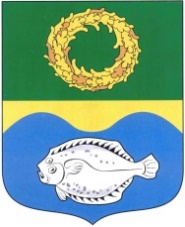 МУНИЦИПАЛЬНОЕ ОБРАЗОВАНИЕ«ЗеленоградскИЙ МУНИЦИПАЛЬНЫЙ ОКРУГ КАЛИНИНГРАДСКОЙ ОБЛАСТИ»КОНТРОЛЬНО-СЧЕТНАЯ КОМИССИЯЛенина ул., д. 20, Зеленоградск, Калининградская область, 238530тел./факс: (4012) 971055, email: ksk@admzelenogradsk.ruhttp://www.zelenogradsk.comЗаключение       на проект решения окружного Совета депутатов муниципального образования«Зеленоградский муниципальный округ Калининградской области» «О внесении изменений в решение окружного Совета депутатов муниципального образования«Зеленоградский муниципальный округ Калининградской области» от 21 декабря 2022 года № 234 «О    бюджете   муниципального   образования «Зеленоградский муниципальный округ Калининградской области» на 2023 год и плановый период 2024 и 2025 годов»29 мая 2023 г.                                      		                                            г. ЗеленоградскКонтрольно-счетной комиссией муниципального образования «Зеленоградский муниципальный округ Калининградской области» подготовлено заключение в соответствии с требованиями:-   Бюджетного кодекса РФ;- статьи 15 Положения о бюджетном процессе в муниципальном образовании «Зеленоградский городской округ» Калининградской области, утвержденного решением окружного Совета депутатов муниципального образования «Зеленоградский городской округ» Калининградской области от 16.12.2015 г. № 330.                                                                                                                                                                                                                                                                                                                                                                                                                                                                                                                                                                                                                                                                                                                                                                                                                                                                                                                                                                                                                                                                                                                                                                                                                                                                                                                                                                                                                                                                                                                                                                                                                                                                                                                                                                                                                                                                                                                                                                                                                                                                                                                                                                                                                                                                                                                                                                                                                                                                                                                                                                                                                                                                                                                                                                                                                                                                                                                                                                                                                                                                                                                                                                                                                                                                                                                                                                                                                                                                                                                                                                                                                                                                                                                                                                                                                                                                                                                                                                                                                                                                                                                                                                                                                                                                                                                                                                                                                                                                                                                                                                                                                                                                                                                                                                                                                                                                                                                                                                                                                                                                                                                                                                                                                                                                                                                                                                                                                                                                                                                                                                                                                                                                                                                                                                                                                                                                                                                                                                                                                                                                                                                                                                                                                                                                                                                                                                                                                                                                                                                                                                                                                                                                                                                                                                                                                                                                                                                                                                                                                                                                                                                                                                                                                                                                                                                                                                                                                                                                                                                     Заключение подготовлено на основании данных:- проекта   решения      окружного   Совета   депутатов Зеленоградского муниципального округа «О внесении изменений в решение окружного Совета депутатов Зеленоградского муниципального округа от 21 декабря 2022 года № 234 «О бюджете муниципального образования «Зеленоградский муниципальный округ Калининградской области» на 2023 год и плановый период 2024 и 2025 годов», внесенного на рассмотрение администрацией муниципального образования «Зеленоградский муниципальный округ Калининградской области» от 30.05.2023 года вх. № 214. Проектом решения предлагаются следующие изменения в бюджет:Плановые показатели по доходам и расходам бюджета Зеленоградского муниципального округа предлагается: Увеличить: доходы на 2023 год на + 227 716,51 тыс. рублей за счет налоговых и неналоговых доходов (+ 161 540,84 тыс. рублей) и безвозмездных поступлений (+ 66 175,67 тыс. рублей);расходы бюджета на +732 056,51 тыс. рублей. Предлагается утвердить следующие основные характеристики бюджета на 2023 год:общий объем доходов бюджета 2 003 830,52 тыс. руб., в т. ч.:          -     налоговые и неналоговые доходы в сумме 1 146 613,84 тыс. руб.;          -     безвозмездные поступления в сумме 857 216,68 тыс. руб.;общий объем расходов бюджета – 2 596 170,52 тыс. руб.дефицит бюджета увеличился на 504 340,00 тыс. руб. и составляет 592 340 тыс. рублей.ДоходыПлановые показатели по налоговым доходам остаются без изменений – 650 573,00 тыс. рублей.Изменения неналоговых доходов представлено в таблице 1Таблица1Безвозмездные поступленияИзменения безвозмездных поступлений представлены в таблице 2:Таблица №2РасходыРаспределение изменений расходов бюджета уточняется по следующим муниципальным программам и непрограммным расходам:Муниципальная программа «Эффективное муниципальное управление» + 2 236,18 тыс. рублей;Муниципальная программа «Развитие образования» + 3 626,07 тыс. рублей;Муниципальная программа «Социальная поддержка населения муниципального образования «Зеленоградский муниципальный округ Калининградской области»    + 1 936,76 тыс. рублей;Муниципальная программа «Развитие культуры» + 8 300,65 тыс. рублей;Муниципальная программа «Развитие сельского хозяйства и сельских территорий муниципального образования «Зеленоградский муниципальный округ Калининградской области» + 24 485,31   тыс. рублей;Муниципальная программа «Безопасность» + 588,19 тыс. рублей;Муниципальная программа «Модернизация экономики, развитие курорта и туризма, транспортного обслуживания населения, градостроительной деятельности и управления муниципальными ресурсами в муниципальном образовании «Зеленоградский муниципальный округ Калининградской области» + 4 471,19 тыс. рублей;Муниципальная программа «Ремонт и строительство автомобильных дорог на территории муниципального образования «Зеленоградский муниципальный округ Калининградской области» +2  892,13 тыс. рублей;Муниципальная программа «Программа конкретных дел муниципального образования «Зеленоградский муниципальный округ Калининградской области» + 31 335,70 тыс. рублей;Муниципальная программа «Формирование современной городской среды муниципального образования «Зеленоградский муниципальный округ Калининградской области» + 6 422,72 тыс. рублей;Муниципальная программа «Чистое небо» + 4 088,33 тыс. рублей;           Непрограммные направления расходов увеличились на + 644 966,65 тыс. рублей.Изменения расходов бюджета по целевым статьям (муниципальным программам и непрограммным направлениям деятельности) представлены в таблице 3 Таблица 3Таким образом, в результате предлагаемых изменений: - прогнозируемый общий объем доходов бюджета Зеленоградского муниципального округа составит – 2 003 830,52 тыс. рублей;- общий объем расходов бюджета Зеленоградского муниципального округа составит – 2 596 170,52 тыс. рублей;- предельный размер дефицита бюджета Зеленоградского муниципального округа изменился и составляет – 592 340,00 тыс. рублей.Председательконтрольно - счетной комиссииЗеленоградского муниципального округа                                                                     Г.С. ЗубареваСтатья доходов (указываются изменяемые статьи)Предлагаемые изменения в соответствии с проектом решенияУтвержденные назначения в соответствии с решением от 21.12.2022 №234Величина измененияСтатья доходов (указываются изменяемые статьи)Предлагаемые изменения в соответствии с проектом решенияУтвержденные назначения в соответствии с решением от 21.12.2022 №234Величина измененияСтатья доходов (указываются изменяемые статьи)Предлагаемые изменения в соответствии с проектом решенияУтвержденные назначения в соответствии с решением от 21.12.2022 №234Величина измененияСтатья доходов (указываются изменяемые статьи)Предлагаемые изменения в соответствии с проектом решенияУтвержденные назначения в соответствии с решением от 21.12.2022 №234Величина измененияНеналоговые доходы  496 040 ,84334 500,00161 540,84Платежи при пользовании природными ресурсами80 000,0036 000,0044 000,00Доходы от продажи материальных и нематериальных активов41 500,0024 500,0017 000,00Прочие неналоговые доходы 110 540,8410 000,00100 540,84Статья доходов (указываются изменяемые статьи)Предлагаемые изменения в соответствии с проектом решенияУтвержденные назначения в соответствии с решением от 21.12.2022 №234Величина измененияБезвозмездные поступления    857 216,68   791 041,0166 175,67Субсидии бюджетам бюджетной системы Российской Федерации (межбюджетные субсидии) 126 988,88     89 059,0837 929,80Субсидии бюджетам муниципальных округов на обеспечение мероприятий по организации теплоснабжения, водоснабжения, водоотведения4 410,133 757,38652,75Субсидии бюджетам муниципальных округов на укрепление материально-технической базы общедоступных (в том числе модельных муниципальных) библиотек120,000,00120,00Субсидии бюджетам муниципальных округов на проведение комплексных кадастровых работ806,000,00806,00Субсидии бюджетам муниципальных округов на обеспечение развития и укрепления материально-технической базы домов культуры в населенных пунктах с числом жителей до 50 тысяч человек938,880,00938,88Субсидии бюджетам муниципальных округов на софинансирование капитальных вложений в объекты муниципальной собственности (Разработка проектной и рабочей документации по объекту "Газификация пос. Кострово, пос. Логвино Зеленоградского района")4 076,470,004 076,47Субсидии бюджетам муниципальных округов на решение вопросов местного значения в сфере жилищно-коммунального хозяйства31 335,700,0031 335,70Субвенции бюджетам бюджетной системы Российской Федерации518 697,42493 023,1625 674,26Субвенции бюджетам муниципальных округов на осуществление отдельных государственных полномочий Калининградской области по обеспечению деятельности по организации и осуществлению опеки и попечительства в отношении несовершеннолетних3 093,313 006,5486,77Субвенции бюджетам муниципальных округов на осуществление полномочий по государственной поддержке сельскохозяйственного производства102 016,1376 428,6425 587,49Иные межбюджетные трансферты158 401,38155 829,772 571,61Иные межбюджетные трансферты, передаваемые бюджетам муниципальных округов на поддержку отрасли культуры (поддержка лучших сельских учреждений культуры и лучших работников сельских учреждений культуры)60,700,0060,70Иные межбюджетные трансферты, передаваемые бюджетам муниципальных округов на закупку учебников, допущенных к использованию при реализации программ основного общего и среднего общего образования для муниципальных общеобразовательных организаций5 140,005 627,91-487,91Иные межбюджетные трансферты, передаваемые бюджетам муниципальных округов на поддержку учреждений клубного типа, библиотек, музеев и работников указанных учреждений39,890,0039,89Иные межбюджетные трансферты, передаваемые бюджетам муниципальных округов на обеспечение путевками в загородные организации отдыха детей и их оздоровления в Калининградской области детей военнослужащих и других участников специальной военной операции для муниципальных образований Калининградской области за счет средств резервного фонда Правительства Калининградской области666,830,00666,83Межбюджетные трансферты, передаваемые бюджетам муниципальных округов на проведение мероприятий по обеспечению деятельности советников директора по воспитанию и взаимодействию с детскими общественными объединениями в общеобразовательных организациях2 292,100,002 292,10Всего доходов857 216,68791 041,0166 175,67№МПНаименование муниципальной программыПредлагаемые изменения в соответствии с проектом решенияУтвержденные назначения в соответствии с решением от 21.12.2022 №234Отклонение№МПНаименование муниципальной программыПредлагаемые изменения в соответствии с проектом решенияУтвержденные назначения в соответствии с решением от 21.12.2022 №234Отклонение№МПНаименование муниципальной программыПредлагаемые изменения в соответствии с проектом решенияУтвержденные назначения в соответствии с решением от 21.12.2022 №234Отклонение1.Муниципальная программа муниципального образования «Эффективное муниципальное управление»115 229,98112 993,802 236,18Подпрограмма "Развитие местного самоуправления"84 077,8583 479,60598,25Отдельные мероприятия муниципальной программы5 023,543 385,601 637,942.Муниципальная программа муниципального образования «Развитие образования»700 090,22696 464,153 626,07Подпрограмма "Развитие дошкольного образования"220 425,22220,395,2230,00Подпрограмма "Развитие начального общего, основного общего, среднего общего образования"389 542,81386 613,59 2 929,22Подпрограмма "Организация отдыха и оздоровления детей"12 293,2011 626,36666,843. Муниципальная программа "Социальная поддержка населения муниципального образования "Зеленоградский муниципальный округ Калининградской области"                                    40 121,17               38 194,41         1936,76    Подпрограмма "Совершенствование мер социальной поддержки отдельных категорий граждан"                               10 297,00                   8 797,00     1500,00   Предоставление адресной помощи гражданам, оказавшимся в трудной жизненной ситуации, в соответствии с постановлением администрации от 13.10.2022г. №2996 "Об оказании адресной материальной помощи за счет средств бюджета муниципального образования "Зеленоградский муниципальный округ Калининградской области" малоимущим гражданам Зеленоградского муниципального округа"2 628,00      1 128,001 500,00Подпрограмма "Совершенствование мер социальной поддержки детей и семей с детьми"14 841,56     14 404 ,79436,774. Муниципальная программа "Развитие культуры" 130 301,28122 000,638 300,65Подпрограмма "Развитие культурно-досуговой деятельности учреждений муниципального образования "Зеленоградский муниципальный округ Калининградской области"                                     61 047,00                     58 870,60          2 176,40    Подпрограмма "Развитие и совершенствование библиотечной системы"                                      22 613,84   21 766,80       847,04    Подпрограмма "Развитие музейной, информационно-туристической деятельности, сохранение объектов культурного наследия"                                     5 752,66             5 711,40        41,26   Отдельные мероприятия муниципальной программы                                      21 978,37           16 742,43        5 235,945.Муниципальная программа «Благоустройство дворовых территорий многоквартирных домов муниципального образования «Зеленоградский муниципальный округ Калининградской области»-          3333,40    - 3333,40 6.Муниципальная программа "Развитие территориального общественного самоуправления в муниципальном образовании "Зеленоградский муниципальный округ Калининградской области"                                      40,00               -           40,007.Муниципальная программа "Развитие сельского хозяйства и сельских территорий муниципального образования "Зеленоградский муниципальный округ Калининградской области"141 987,43117 502,1224 485,31Основное мероприятие "Борьба с борщевиком Сосновского"29 828,4729 730,6597,82Организация участия в сельскохозяйственной выставке "День балтийского поля"0,001200,00-1 200,00Основное мероприятие "Государственная поддержка сельского хозяйства и регулирование рынков сельскохозяйственной продукции"102 016,1276 428,6425 587,488.Муниципальная программа "Безопасность»16 081,6915 493,50     588,19Основное мероприятие "Обеспечение функционирования единой системы вызовов экстренной оперативной службы"5 830,495 242,30588,199.Муниципальная программа  «Модернизация экономики, развитие курорта и туризма, транспортного обслуживания населения, градостроительной деятельности и управления муниципальными ресурсами в муниципальном образовании «Зеленоградский муниципальный округ Калининградской области»75 411,1270 939,934 471,19Подпрограмма "Развитие градостроительства и архитектуры на территории муниципальном образовании "Зеленоградский муниципальный округ Калининградской области"4 728,007 128,00- 2 400,00Основное мероприятие "Организация работ по разработке проектов зон охраны объектов культурного наследия"1 639,504 039,50- 2400,00Основное мероприятие "Выполнение земельных и кадастровых работ в отношении земельных участков и постановка на кадастровый учет иного недвижимого имущества"6 086,002 880,003 206,00Подпрограмм "Развитие курорта и туризма в муниципальном образовании "Зеленоградский муниципальный округ Калининградской области"63177,1359 511,933 665,20Содержание морских пляжей в границах муниципальных образований Калининградской области34 304,8031 158,603 146,20Основное мероприятие "Реализация проекта "Балтийская Одиссея – создание общего исторического пространства и культурного наследия" в рамках программы приграничного сотрудничества Россия-Польша 2014-2020 гг."519,000,00519,0010.Муниципальная программа "Ремонт и строительство автомобильных дорог на территории муниципального образования «Зеленоградский муниципальный округ Калининградской области»28 267,2825 375,152 892,13Капитальный ремонт автомобильных дорог муниципального значения2 892,120,002 892,1211.Муниципальная программа "Программа конкретных дел муниципального образования "Зеленоградский муниципальный округ Калининградской области"45 741,4014 405,7031 335,70Решение вопросов местного значения в сфере жилищно-коммунального хозяйства45 741,4014 405,7031 335,7012.Муниципальная программа "Формирование современной городской среды муниципального образования "Зеленоградский муниципальный округ Калининградской области"153 789,49147 366,776 422,72Основное мероприятие "Благоустройство и ремонт дворовых и общественных территорий муниципального образования "Зеленоградский муниципальный округ Калининградской области"6 422,720,006 422,72Региональный проект "Формирование комфортной городской среды"147 366,77147 366,77013.Муниципальная программа "Чистое небо"9 588,335 500,004 088,3314.Непрограммное направление расходов1 050 375,82405 409,17644 966,65Субсидии на возмещение недополученных доходов ресурсоснабжающим организациям, осуществляющим деятельность на территории муниципального образования "Зеленоградский муниципальный округ Калининградской области", в связи с государственным регулированием тарифов2 996,193 000,00- 3,81Осуществление мероприятий по благоустройству территории муниципального образования293 634,06246 492,8047 141,26Осуществление мероприятий по озеленению территории муниципального образования544 959,6622 287,70522 671,96Резервный фонд администрации муниципального образования "Зеленоградский муниципальный округ Калининградской области"5 264,815 000,00264,81Исполнение судебных актов по обращению взыскания на средства бюджета муниципального округа7 000,003 000,004 000,00Адресный инвестиционный перечень объектов капитального вложения в объекты муниципальной собственности120 274,6760 593,1059 681,57Проведение ремонта муниципального жилого фонда1 059,93-1 059,93Проведение ремонтных работ по объектам водоснабжения, водоотведения и теплоснабжения муниципального образования "Зеленоградский муниципальный округ Калининградской области"9 494,37-9494,37Обеспечение мероприятий по организации теплоснабжения, водоснабжения, водоотведения4 413,943 757,38656,56